   台北市不動產仲介經紀商業同業公會 函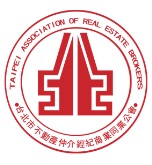                                                 公會地址：110台北市信義區基隆路1段111號8F-1                                                公會網址：http://www.taipeihouse.org.tw/                                                電子郵址：taipei.house@msa.hinet.net                                                聯絡電話：2766-0022傳真：2760-2255         受文者：各會員公司 發文日期：中華民國110年10月4日發文字號：北市房仲立字第110140號速別：普通件密等及解密條件或保密期限：附件： 主旨：地政局來函有關檢送110年度地政業務滿意度調查問卷1份，轉發會員公司，請 查照。說明：依據臺北市政府地政局110年9月30日北市地秘字第11060241431號函辦理。地政局函文詳如附件。正本：各會員公司副本：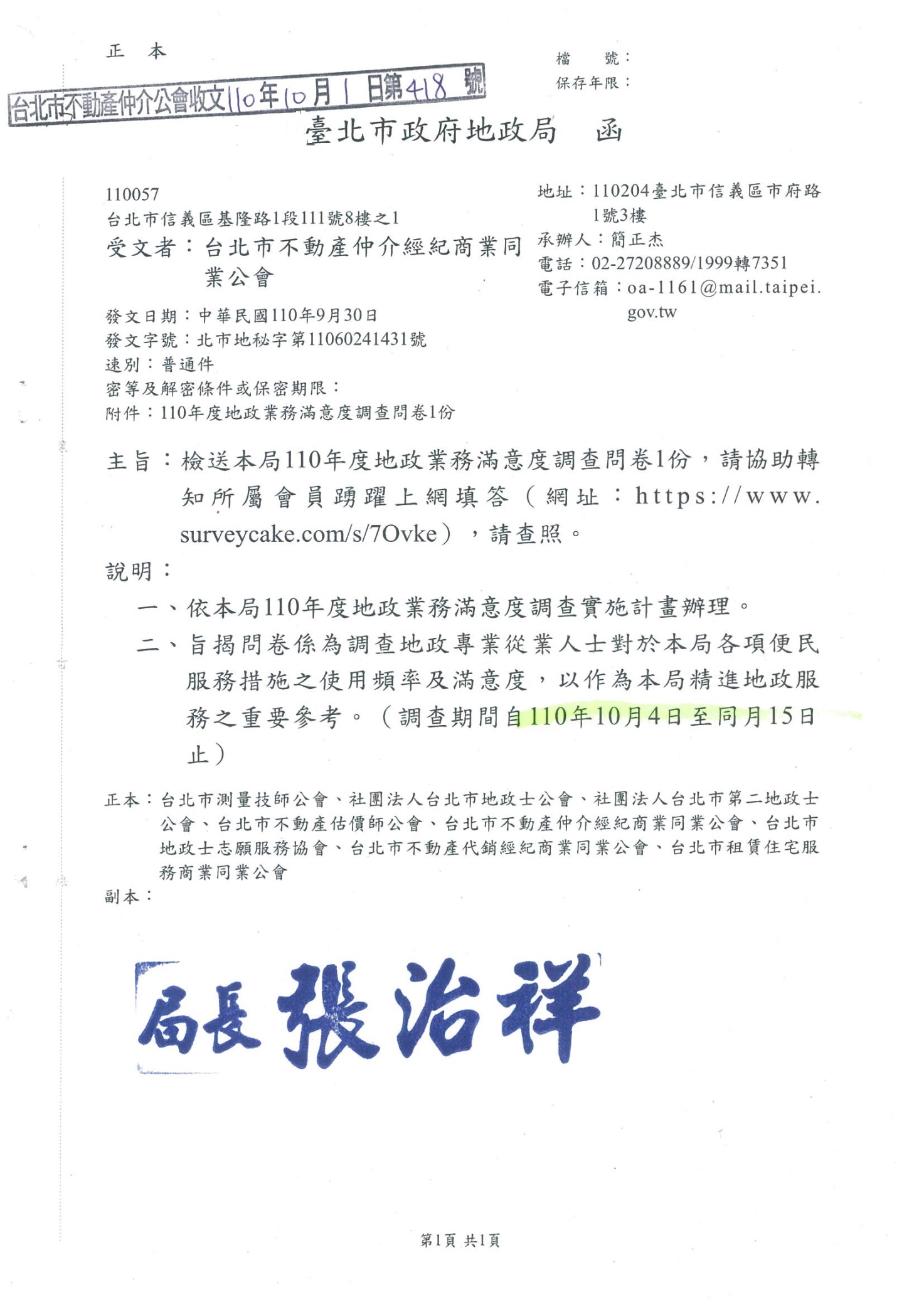 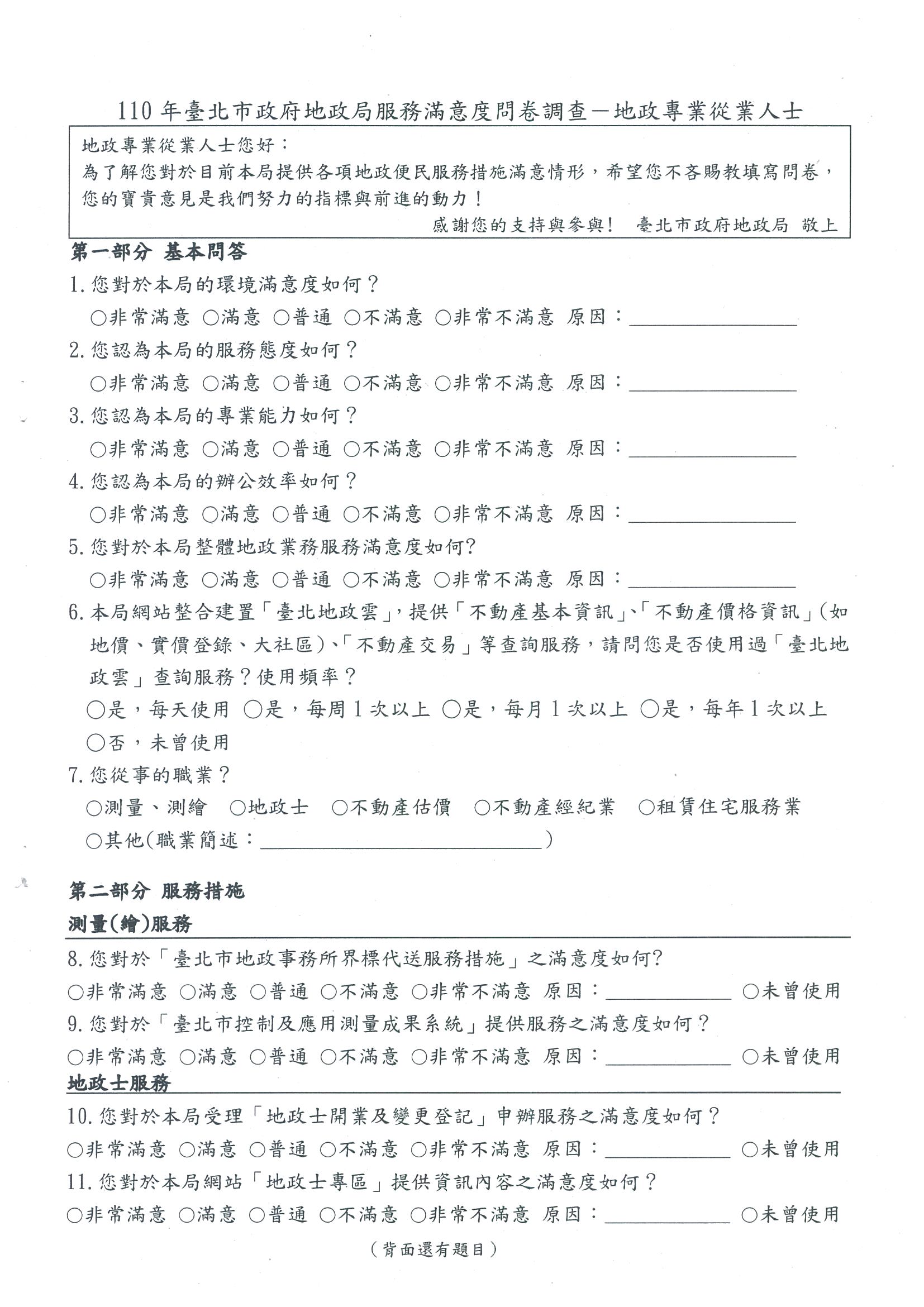 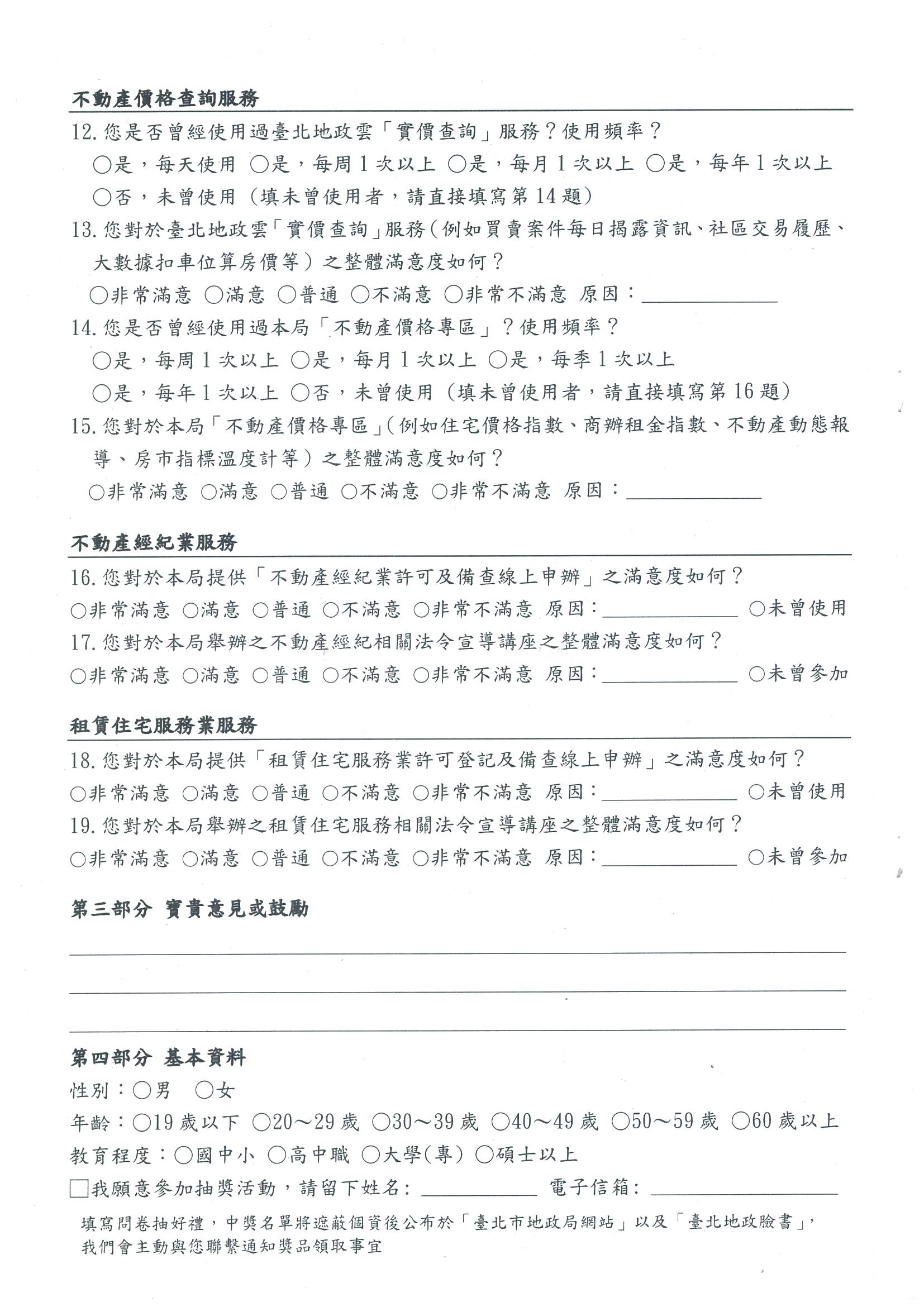 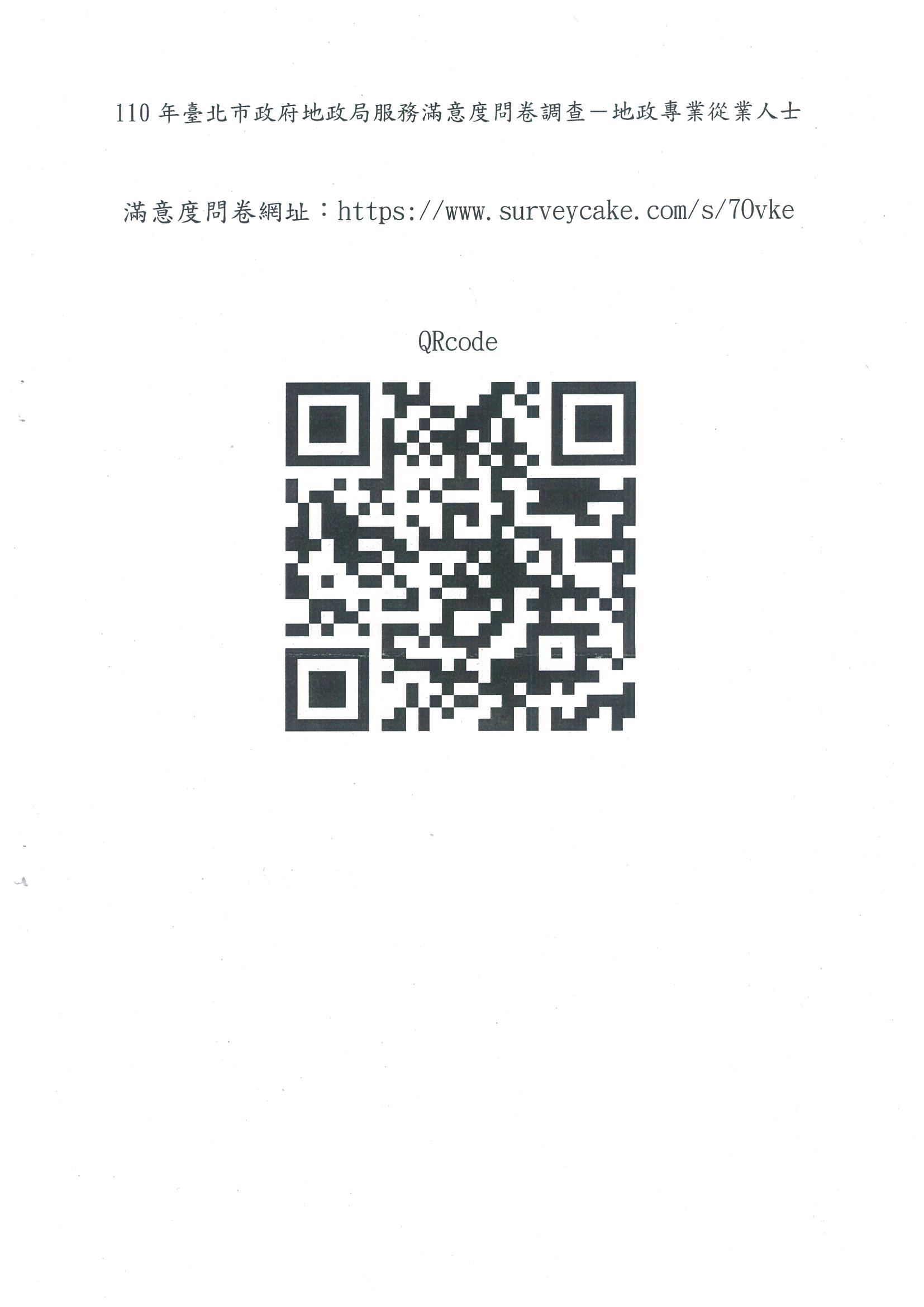 